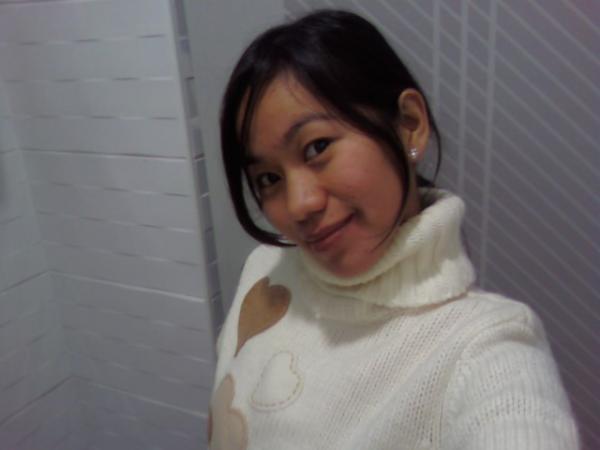 MARY JANE ASPARINYukwang Villa 965 B02 Inkye dong, Paldal gu, Suwon si, Koreamasparin@yahoo.com / 010 5662 0433JOB OBJECTIVES1. To be an English teacher in a friendly institution2. To apply my knowledge, expertise, and years of experience inCommunication to Education3. To be an excellent English teacher for the benefit of my students andthe institution I’m working for PERSONAL DATAAge:			24Birthday:		January 24, 1985Sex:			FemaleCivil Status:		MarriedNationality:		Filipino married to a KoreanContact #:		010 5662 0433EDUCATIONAL BACKGROUNDTertiary: 	University of the Philippines in the VisayasIloilo City, Philippines BA Broadcast Communication Honor:		Cum Laude 	June 2002-April 2006			Secondary:	Alangilan National High School 		Bacolod City, PhilippinesHonor: 	Valedictorian	June 1998-March 2002	Elementary	    Elementary School 			Bacolod City, PhilippinesHonor: 	Valedictorian	June 1992-March 1998	ABOUT ME:I am a well-trained and experienced English language teacher. I earned my degree in Communication from the most prestigious state university in my country with excellent track record. I am fluent in English, dedicated, people-oriented, optimistic and versatile. I learn any skill easily and can work under pressure. Most of all, I have innate love and passion for teaching.  WORK EXPERIENCE:Head Teacher	BSE Phils. Language School	#88 Bakakeng Central Marcos H.W., Baguio City, Philippines	February 2008-January 2009Boarding English Teacher	BSE Phils. Language School, Baguio City, Philippines	February-June 2008Business English TeacherTMC Ltd., Co.Ipjang, Cheonan Si, Chungnam Do, South KoreaNovember 2007-January 2008English Teacher	NEO International Language School, Iloilo CityJune 19, 2006-October 2007Boarding English Teacher	NEO International Language School, Iloilo City	January-October 2007Grammar Group Leader	NEO International Language School	June 2007-October 2007Grammar Group Assistant Leader	NEO International Language School, Iloilo City	December 2006-May 2007Radio Peer Counselor On-air				Bombo Radyo & DYLL Radyo ng Bayan Iloilo	October 22, 2005-September 2007Information Advocacy Volunteer	Commission on Population (POPCOM) Region IV	Family Planning Organization of the  (FPOP)  Chapter	October 2005-September 2007Customer Service Representative	Parlance Systems Inc., ePLDT Ventus, Iloilo City	September 11, 2006-October 31, 2006Customer Service Representative			Teleflora, ePLDT Ventus, Iloilo City	April 24, 2006-May 21, 2006University Tour Guide				University of the Philippines in the Visayas, Miagao, Iloilo, Philippines	February 28, 2004-March 2006Media Intern/Reporter				DYLL Radyo ng Bayan Iloilo, Philippines	November 28, 2005-March 11, 2006Affirmative Action Program Volunteer English Teacher	Office of the Continuing Education & Pahinungod		University of the Philippines in the Visayas, IloiloApril-May 2005Student Assistant							Office of the University Registrar	University of the Philippines in the Visayas, Miagao, Iloilo	July 2004-March 2005Student AssistantOffice of Student Affairs			University of the  in the Visayas, Miagao, December 2003-March 2004CHARACTER REFERENCES:	Mr. Peter Lee	Manager, Strategy Planning TeamTMC Ltd. Co., Cheonan, Korea	016 775 7497Ms. Janice Tamud-tamudTeaching Supervisor, NEO International Language SchoolJaro,  (63)9275707508Mr. Benmar Panaguiton				Director, Office of the Continuing Education and Pahinungod (OCEP)	University of the  in the Visayas, (63)336 55 61/ 09189247943Mrs. Veneranda OrtonioFaculty Member	Alangilan, National High School, Bacolod City, Philippines	(63)915 9809 395	Dr. Zoilo S. Andrada Jr.				Chairperson, Division of Humanities, College of Arts and Sciences University of the Philippines in the Visayas, Miagao, Iloilo, Philippines	(63)513 70 11/ (63)9192568400